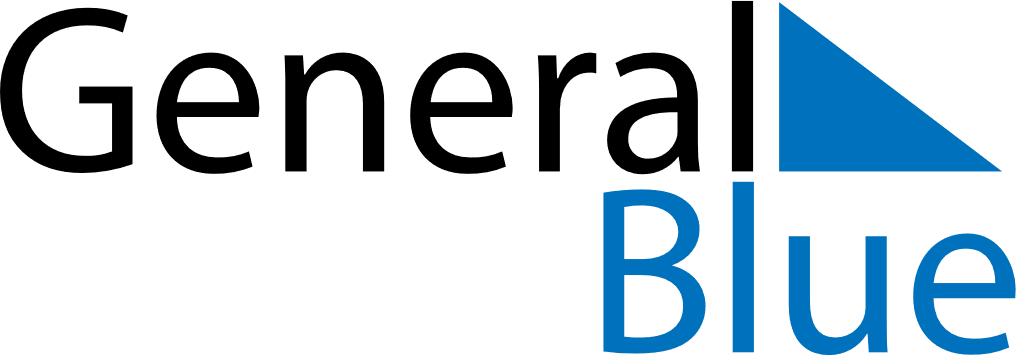 January 2021January 2021January 2021TogoTogoSUNMONTUEWEDTHUFRISAT12New Year’s Day345678910111213141516Liberation Day171819202122232425262728293031